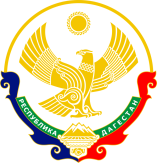 МИНИСТЕРСТВО ОБРАЗОВАНИЯ И НАУКИ РЕСПУБЛИКИ ДАГЕСТАНМКОУ «Бугленская СОШ имени Ш.И.Шихсаидова»Россия, республика  Дагестан, 368210, Буйнакский район с.Буглен  ул. Спортивная 6.e-mail: buglei.school@mail.ru ОГРН: 1030500714793   ИНН: 0507009667«Утверждено»Директор школы МКОУ «Бугленская       СОШ имени Ш.И.Шихсаидова»____________________/Джаватова А.А./Приказ  №_______ от__________________План работы ШМО учителей математики, физики и информатикина 2017--2018 учебный год.Тема: «Технология освоения образовательного стандарта нового поколения как условие повышения качества образования»Цель: «Внедрение новых образовательных стандартов нового поколения и опыта работы учителей по внедрению методик развивающего обучения. Непрерывное совершенствование уровня педагогического мастерства учителей. Развитие познавательной активности учащихся».Задачи:1. Работа над реализацией стандартов нового поколения, выработка единых инновационных алгоритмов педагогической деятельности.2.Внедрение в образовательный процесс по всем предметным дисциплинам личностно- ориентированных образовательных технологий деятельного обучения.3. Продолжение работы по внедрению в учебный процесс современных информационно- коммуникационных образовательных технологий, технологий профильного обучения, технологий ЕГЭ, инновационной деятельности.4.Внедрение дистанционных форм обучения.5.Совершенствование системы работы МО по формированию универсальных учебныхдействий у учащихся.6.Развитие условий для сохранения и укрепления здоровья учащихся. Воспитание стремления к здоровому образу жизни.Основные направления работы м/о на 2017 – 2018 учебный год:1. Повышение методического мастерства учителей2. Организация учебной деятельности, направленной на повышение уровня качества знаний учащихся.3. Совершенствование методов и средств обучения в связи с новой формой итоговойаттестации.4.Изучение нормативных документов по вопросам образования.5.Составление рабочих программ по математике, физике, информатике.6.Изучение и внедрение в учебный процесс новых технологий.7.Проведение школьных олимпиад8.Вовлечение учащихся в  исследовательскую деятельность Участие в различных конкурсах  исследовательских работ9.Проведение диагностических и тренировочных работ ГИА и ЕГЭ10. Обмен опытом преподаванияПовышение профессионального мастерства учителей:1. Активное участие в видеоконференциях.2.Прохождение курсов повышения квалификации (очные, дистанционные).3.Тематика заседаний ШМО4.Дата Основные вопросы ОтветственныеАвгуст1. Анализ работы ШМО за 2016-2017 учебный год2. Обсуждение и утверждение плана работы ШМО 2017-2018 уч. год3. Нормативно-методическое обеспечение по предметамматематического цикла в 2017-2018 уч. году.4. Ознакомление с результатами ГИА и ЕГЭ по математике и физике запредыдущий учебный год.5. Наметить мероприятия по подготовке 9-м 11-м  классах к ГИА и ЕГЭ(индивидуальные занятия, пробные экзамены).6. Анализ школьных олимпиад, подготовка и проведение районныхолимпиад.7.Проведение открытых уроков и утверждение планов самообразованияНоябрьФГОС. Технология подготовки урока в современнойинформационной образовательной среде2. Эффективное использование элективных курсов по выбору.3. Анализ районной олимпиады 7-11 классы4. Результаты проверки тетрадей5. Диагностические работы в 9, 11 классах (в формате ГИА и ЕГЭ)Январь1.. ФГОС. Образовательный стандарт по математике нового поколениякак условие повышения качества образования2. Организация консультаций для выпускников по итоговойаттестации.3. Методика дифференцированного подхода в обучении. Обучение надому.(репетитерство)5. Пути повышения эффективности работы учителей по подготовкеучащихся 9-х и 11-х классов к ГИА и ЕГЭ.Март1. Рассмотрение вопроса «Подготовка к ГИА и ЕГЭ учащихся 9-х, 11-х классов».2. Знакомство с нормативно - правовой базой по итоговой аттестации3. Организация итогового повторения.4. Итоги работы учителя по базисному плану.а) выполнение программб)выполнение контрольных работ5. Методика проведения уроков повторения.6. Разработка проекта плана работы МО учителей на следующийучебный год.7. День открытых дверей.План работы по повышению успеваемости и качества знаний учащихся.1. Добиться усвоения знаний и навыков по предмету в соответствии требований государственныхстандартов образования к минимальному уровню подготовки обучающихся.2. Обращать особое внимание на мотивацию деятельности ученика на уроке.3. Создать комфортные условия работы для всех учащихся на уроках.4. Уроки по выбору использовать для расширенного изучения отдельных вопросов школьной математики, физики и информатики.5. Практиковать разноуровневые контрольные работы, тесты с учетом уровня подготовленности учащихся.6. Создать условия для своевременной ликвидации пробелов знаний учащихся.План работы с одаренными детьми.1. Выявление одаренных детей по результатам творческих заданий по предмету, олимпиадам.2. Организация индивидуальных занятий с одаренными детьми, привлечение их к работе научногообщества учащихся.3. Обучение учащихся работе с научной литературой, со справочниками по предмету;использованию Интернета для получения дополнительного материала.4. Подготовка и участие в конкурсах, очных и заочных олимпиадах по предмету.5. Способствовать творческому росту ученика, создавая комфортные условия для развития его личности.Методическая работа.1. Работать над повышением профессионального, методического уровня учителей.2. Проводить открытые уроки, круглые столы по вопросам методики преподавания предметов.3. Участие в профессиональных конкурсах и фестивалях.4. Участие в работе педагогических советов, научно-практических конференций, районных семинаров учителей математики, физики, информатики.5. Подписаться на методические журналы и газеты.6. Использовать опыт передовых учителей России. Изучать Интернет ресурсы.7. Обобщить и распространить опыт работы учителей ШМО.8. Работа по темам самообразования.9. Использование компьютерных технологий в учебном процессе .10. Продолжить работу по освоению ФГОС и созданию методического обеспеченияобразовательного процесса в соответствии с его особенностями (разработки уроков,календарно - тематического планирования, дидактического и раздаточного материала);11. Продолжить работу по созданию системы подготовки учащихся к ГИА и ЕГЭ по математике.12. Продолжить работу по организации проектной деятельности учащихся.13. Продолжить внедрение тестовых технологий.14. Проведение открытых уроков.Работа по развитию программно-методического обеспечения образовательного процесса.1. Организовать подписку на учебно-методические издания по предмету.2. Обеспечить своевременное прохождение курсов по повышению квалификации учителей.3. Использовать в работе компьютерные технологии, практиковать работу с электронными учебниками, пользоваться услугами Интернета.4. Создать портфолио каждого учителя и банк методических находок.5. Составлять тематические планы уроков, элективных курсов в соответствии программным требованиям по предмету.6. Организация обзора методической литературы по предмету и просмотра сайтов для методической помощи учителям математики, физики, информатики.Внеклассная работа.1.Проведение школьного и районного тура олимпиад.2.Участие в интернет олимпиадах, on-line олимпиадах3.Подведение итогов олимпиады.4.Проведение конкурсов 5.Участие в работе школьного НОУ.6.Привлечение учащихся обучению в подготовительных курсах к поступлению в вузы.7.Вести проф .ориентационную работу среди учащихся. Организовать встречи со студентамипрофилирующих по предмету вузов